SKOLERUTA FOR 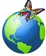 HELGEN MONTESSORISKOLE2020-2021MånedDatoerSkoledagerAugustSkolestart: Mandag 17. augustPlanleggingsdager: 12., 13. og 14. august11September22OktoberHøstferie uke 41 (5. – 9. oktober)17November21DesemberSiste skoledag før jul 22. desember16JanuarFørste skoledag etter nyttår: Tirsdag 5. januarPlanleggingsdag: Mandag 4. januar19FebruarVinterferie uke 8 (22. februar - 26. februar)15MarsPåskeferie (29. mars - 5. april)20AprilPåskeferie t.o.m. 5. april (2. påskedag)19MaiOffentlige fridager:- Kr. Himmelfartsdag: 13. mai- 17. mai- 2. pinsedag: 24. maiFri fredag 14. mai17JuniSiste skoledag: 17. juni13Sum190